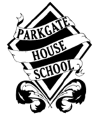 Parkgate House SchoolPerson SpecificationParkgate House School is an equal opportunities employer. We are committed to safeguarding and promoting the welfare of children and young people and expect all staff and volunteers to share this commitment. This post is subject to an enhanced Disclosure & Barring Service Check (including a check against the Children’s Barred List), and other pre-employment screening including a check on the Secretary of State list of prohibited staff and Disqualification by Association Self-Declaration Form .Job TitleOffice AssistantStart DateMarch / April 2021                                    Qualifications Educated to at least ‘A’ level standard with GCSE inEnglish and Maths at level C or aboveExperienceProficient in the use of MS Office, especiallyWord and ExcelExperience of working with Indesign (desirable)Skills and AbilitiesExcellent customer service skillsHighly organised and self-motivatedAbility to write well with a good command of grammarAbility to proofread with excellent attention to detail and accuracyFlexibility to adapt quickly to rapidly changing circumstances.Ability to develop good working relationships with staff, pupils, visitors and all users of the school sitePersonal attributesProfessional, dedicated, hard-working and motivatedCourteousReliable and honestOther FactorsEnhanced DBS check